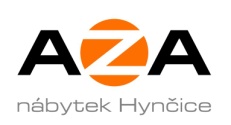 Odesílatel:Jméno a příjmení:Bydliště:(případně e-mail, tel. číslo):Adresát:Prodávající: AZA nábytekIČ: 45572712Se sídlem: Hejtmánkovice 53, 550 01, Česká republikaOznámení o odstoupení od kupní smlouvyDne ………………… jsem si na Vašich internetových stránkách / v internetovém obchodě AZA nábytek objednal zboží …………………………………………………, číslo objednávky …………………, v hodnotě ………………… Kč. Objednané zboží jsem obdržel dne …………………Na základě ust. § 1829 odst. 1 ve spojení s ust. § 1818 zákona č. 89/2012 Sb., občanský zákoník, využívám svého zákonného práva a odstupuji od kupní smlouvy uzavřené prostřednictvím internetu, která se týká výše uvedeného zboží, jež Vám s tímto dopisem zasílám zpět na adresu Areál AZA nábytek, Hynčice 39, 549 83 Hynčice, a zároveň Vás žádám o poukázání kupní ceny ve výši ………………… Kč a ………………… Kč za poštovné na můj bankovní účet číslo ……………………………… nejpozději do 14 dnů od doručení tohoto odstoupení od smlouvy a zboží.V …………………………………………………dne ………………………………Jméno a příjmení spotřebitele   (podpis)